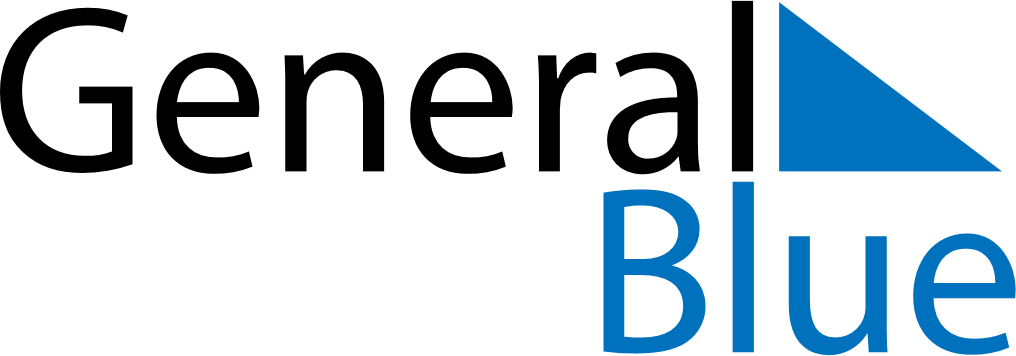 April 2029April 2029April 2029GreenlandGreenlandMondayTuesdayWednesdayThursdayFridaySaturdaySunday1Easter Sunday2345678Easter Monday91011121314151617181920212223242526272829Prayer Day30